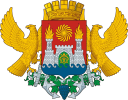       АДМИНИСТРАЦИЯ ГОРОДСКОГО ОКРУГА С ВНУТРИГОРОДСКИМ ДЕЛЕНИЕМ«ГОРОД МАХАЧКАЛА»МУНИЦИПАЛЬНОЕ БЮДЖЕТНОЕ ОБЩЕОБРАЗОВАТЕЛЬНОЕ  УЧРЕЖДЕНИЕ«СРЕДНЯЯ ОБЩЕОБРАЗОВАТЕЛЬНАЯ ШКОЛА № 53»__________________________________________________________________Ул Пражская, мкр Животноводов, г. Махачкала,Республика Дагестан,367025, тел.8(928)572-97-68,е-mail:ege200653@yandex.ru/ОГРН 1070561001741,ИНН/КПП 0561056376/057101001,ОКПО 49188794__________________________________________________________________Аналитическая справка по результатам группового СПТ(Социально-психологического тестирования)2021-2022 учебный годВ соответствии с приказом Минпросвещения России от 20.02.2020г. N59«Об утверждении порядка проведения социально-психологического тестирования лиц, обучающихся в общеобразовательных организациях и профессиональных образовательных организациях, во исполнение приказа Минобрнауки РД  « О подготовке и проведении социально-психологического тестирования, направленного на  раннее выявление  немедицинского потребления наркотических средств и психотропных веществ» в 2020-2021 учебном годуВремя проведения с «01»10.2021г. по «16»10.2021г.Класс: 7-11Количество обследуемых:Установлено: 118чел.а) Общее количество обучающихся, подлежащих СПТ:всего по именному списку в возрасте от 13 лет : 118 учащихсяб) Количество обучающихся, принявших участие в СПТ- 104 учащихся                                                                                 (87,29  %)в) Количество обучающихся, не прошедших тестирование всего -14 чел. (13%), из них- всего 14 учащихсяотказа-.0-чел.г) Количество обучающихся, составивших по результатам СПТ «группу риска» немедицинского потребления наркотических средств и психотропных веществ 0 чел. 0 (%)Выводы: среди обучающихся школы употребляющих наркотические средства не выявлено.Рекомендации:Классным руководителям, социально-психологической службе, администрации и педагогам продолжить профилактическую работу в данном направленииДиректор « МБОУ СОШ№53»                                                               Ахмедханова Б.А                            